MATEMÀTIQUES				GEOMETRIA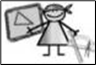 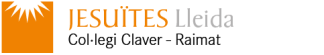 Nom: ..........................................		Data: .............................           Quadrilàters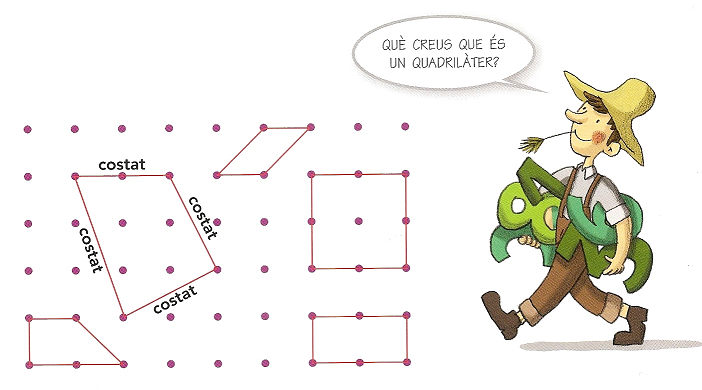 En aquest geoplà hi ha diferents quadrilàters1.- Construeix al geoplà diferents quadrilàters: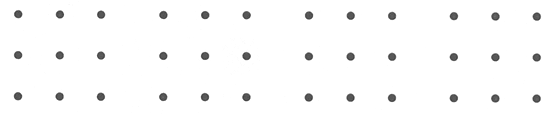 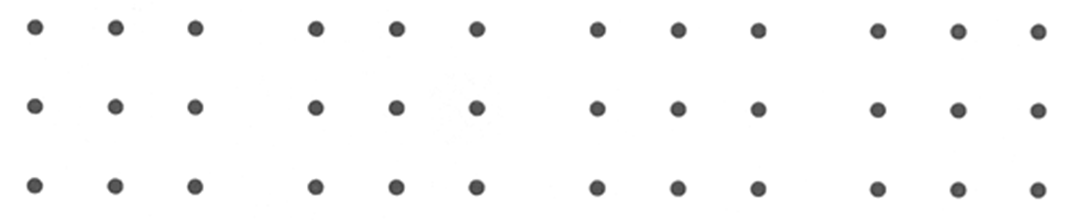 2.- En quins d’aquests objectes podem observar quadrilàters?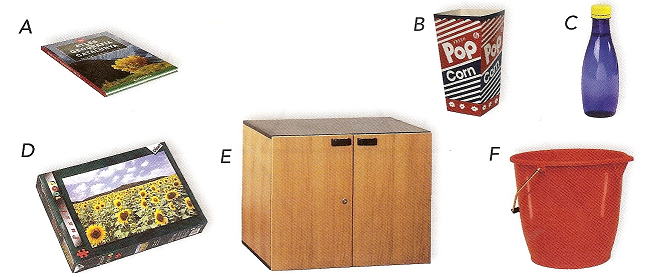 Aquest polígon és un quadrilàter: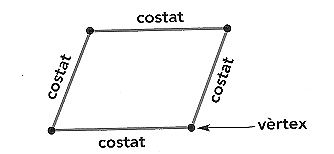 El quadrat, el rombe i el rectangle són quadrilàters. Les línies de deins dels polígons són les diagonals.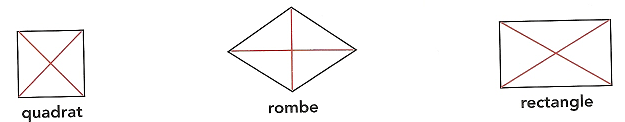 3.- Observa les figures i completa la taula:4.- Observa la taula de l’exercici anterior i contesta:Un quadrat és un quadrilàter amb tots els costats iguals i __________________Un rombe és un quadrilàter __________________________________________Un rectangle és ___________________________________________________Com són els costats?(tots iguals/iguals dos a dos)Com són les diagonals?( iguals/diferents)